بسمه تعالي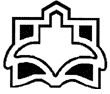 معاونت آموزشدانشگاه علوم پزشكي و خدمات بهداشتي و درماني اراك    فرم طرح  درسويژه دروس بالینی(کارآموزی/کارورزی)بخش الف:نام و نام خانوادگي مدرس:    	دکتر آزاده خزائی زاده            	آخرين مدرك تحصيلي: دکتری تخصصی            رشته تحصيلي: دندانپزشکی ترمیمی و زیبایی      	مرتبه علمی: استادیار  گروه آموزشي:	ترمیمی نام دانشكده:  دندانپزشکی اراکرشته تحصيلي فراگيران: دندانپزشکی	 مقطع فراگیر:دانشجو/استیجر/اینترن/رزیدنت	عنوان واحد درسی به طور كامل: ترمیمی عملی 2	 تعداد کل و نوع واحد: 2	عنوان درس پيش نياز:	ترمیمی عملی 1تعداد جلسه:			محل تدریس(بیمارستان/بخش/درمانگاه/عرصه):		 زیرعنوان :	نیم سال .....		--------------------------------------------------------------------------------------------------------------------------------------------بخش ب:روش های یاددهی پیشنهادی در بالین:یاددهی در بالین برای مباحث شناختی میتواند با کمک روشها و استراتژیهای زیر باشد:سخنرانی، راند، حل مسئله(PBL)، گرند راند، گزارش صبحگاهی و...روش تدریس درحیطه مهارتی یا روانی حرکتی:نمایشی، شبیه ساز،  See One- Do one، درمانگاهی، See One, Do One, Teach One، ….روش های تدریس درحیطه عاطفی :بحث، ایفای نقش، نقد فیلم و...ارزشیابی در بالین برای مباحث شناختی میتواند با کمک روشهای زیر باشد:PMP، MCQ، KF، شفاهی و کتبی تشریحی باشد. ارزشیابی در حیطه مهارتی یا روانی حرکتی:DOPS، MiniCEX، OSCE، ....ردیفهدف کلی اهداف ويژه رفتاري(بر اساس سه حيطه اهداف آموزشي: شناختي، عاطفي، روان حركتي)اهداف ويژه رفتاري(بر اساس سه حيطه اهداف آموزشي: شناختي، عاطفي، روان حركتي)روش یاددهی وسایل آموزشیمحل تدريستعیین رفتار ورودیشيوه ارزشيابيشيوه ارزشيابيمنابع تدريسردیفهدف کلی حیطهفراگیربتواندروش یاددهی وسایل آموزشیمحل تدريسروش ارزشیابیمتددرصد1آشنایی با تشکیل پرونده، تشخیص،طرح درمان.شناختیمزایای تشکیل کامل پرونده بیمار را بداندابزارهای  تشخیص پوسیدگی را نام ببردآموزش بر بالین بیمار و نمایش دادن (demonstration)تجهیزات و مواد موجود در بخشبخش ترمیمیکسب حد مجاز در امتحان ورود به بخش ارزشیابی تکوینی 70%امتحان ورود به بخش 30%ارزشیابی تکوینی 70%امتحان ورود به بخش 30%فصول کامپوزیتآمالگامباندینگ و اصول تهیه حفره1آشنایی با تشکیل پرونده، تشخیص،طرح درمان.روانی حرکتیتشخیص پوسیدگی را انجام دهدتحت نظارت استاد پرونده بیمار را تکمیل کند.تحت نظارت استاد طرح درمان بدهد1آشنایی با تشکیل پرونده، تشخیص،طرح درمان.نگرشیدر زمینه اقدامات انجام شده از استاد سوال می پرسد.به سوالاتی که استاد می پرسد پاسخ می دهد.2آشنایی با ترمیم های کلاس 2 آمالگامشناختی.اصول تراش حفره کلاس 2 آمالگام را بداندخصوصیات بیومکانیکی آمالگام را شرح دهد.اصول بستن نوار ماتریکس را شرح دهد.اصول انجام کف بندی را توضیح دهدآموزش بر بالین بیمار و نمایش دادن (demonstration)تجهیزات و مواد موجود در بخشبخش ترمیمیکسب حد مجاز در امتحان ورود به بخشارزشیابی تکوینی 70%امتحان ورود به بخش 30%ارزشیابی تکوینی 70%امتحان ورود به بخش 30%2آشنایی با ترمیم های کلاس 2 آمالگامروانی حرکتیپرونده بیمار را تکمیل کند.تحت نظارت استاد تراش حفره کلاس 2 آمالگام را انجام دهد..تحت نظارت استاد نوار ماتریکس ببندد.تحت نظارت استاد حفره را با آمالگام ترمیم کند.2آشنایی با ترمیم های کلاس 2 آمالگامنگرشیدر زمینه اقدامات انجام شده از استاد سوال می پرسد.به سوالاتی که استاد می پرسد پاسخ می دهد.3آشنایی با ترمیم های کلاس 2 کامپوزیت.شناختی.اصول تراش حفره کلاس 2 کامپوزیت را بداند.خصوصیات بیومکانیکی کامپوزیت را شرح دهد.اصول بستن نوار ماتریکس را شرح دهد.اصول انجام کف بندی را توضیح دهداصول ایزولاسیون را توضیح دهد.آموزش بر بالین بیمار و نمایش دادن (demonstrationتجهیزات و مواد موجود در بخشبخش ترمیمیکسب حد مجاز در امتحان ورود به بخشارزشیابی تکوینی 70%امتحان ورود به بخش 30%ارزشیابی تکوینی 70%امتحان ورود به بخش 30%3آشنایی با ترمیم های کلاس 2 کامپوزیت.روانی حرکتیپرونده بیمار را تکمیل کند.تحت نظارت استاد تراش حفره کلاس 2 کامپوزیت را انجام دهد..تحت نظارت استاد نوار ماتریکس ببندد.تحت نظارت استاد حفره را با کامپوزیت ترمیم کند.3آشنایی با ترمیم های کلاس 2 کامپوزیت.نگرشیدر زمینه اقدامات انجام شده از استاد سوال می پرسد.به سوالاتی که استاد می پرسد پاسخ می دهد.4آشنایی با ترمیم های کلاس 3 کامپوزیتشناختی.اصول تراش حفره کلاس 3 کامپوزیت را بداند.خصوصیات بیومکانیکی کامپوزیت را شرح دهد.اصول بستن نوار ماتریکس را شرح دهد.اصول انجام کف بندی را توضیح دهد.اصول ایزولاسیون را توضیح دهد.آموزش بر بالین بیمار و نمایش دادن (demonstration)تجهیزات و مواد موجود در بخشبخش ترمیمیکسب حد مجاز در امتحان ورود به بخشارزشیابی تکوینی 70%امتحان ورود به بخش 30%ارزشیابی تکوینی 70%امتحان ورود به بخش 30%4آشنایی با ترمیم های کلاس 3 کامپوزیتروانی حرکتیپرونده بیمار را تکمیل کند.تحت نظارت استاد تراش حفره کلاس 3 کامپوزیت را انجام دهد..تحت نظارت استاد نوار ماتریکس ببندد.تحت نظارت استاد حفره را با کامپوزیت ترمیم کند.4آشنایی با ترمیم های کلاس 3 کامپوزیتنگرشیدر زمینه اقدامات انجام شده از استاد سوال می پرسد.به سوالاتی که استاد می پرسد پاسخ می دهد.5نحوه انتخاب رنگ و بازسازی فرم و رنگ دندان در حفرات کلاس 4شناختی.اصول تراش حفره کلاس 4 کامپوزیت را بداند.خصوصیات بیومکانیکی کامپوزیت را شرح دهد.اصول بستن نوار ماتریکس را شرح دهد.اصول انجام کف بندی را توضیح دهد.اصول ایزولاسیون را توضیح دهد.آموزش بر بالین بیمار و نمایش دادن (demonstration)تجهیزات و مواد موجود در بخشبخش ترمیمیکسب حد مجاز در امتحان ورود به بخشارزشیابی تکوینی 70%امتحان ورود به بخش 30%ارزشیابی تکوینی 70%امتحان ورود به بخش 30%5نحوه انتخاب رنگ و بازسازی فرم و رنگ دندان در حفرات کلاس 4روانی حرکتیپرونده بیمار را تکمیل کند.تحت نظارت استاد تراش حفره کلاس 3 کامپوزیت را انجام دهد..تحت نظارت استاد نوار ماتریکس ببندد.تحت نظارت استاد حفره را با کامپوزیت ترمیم کند.5نحوه انتخاب رنگ و بازسازی فرم و رنگ دندان در حفرات کلاس 4نگرشیدر زمینه اقدامات انجام شده از استاد سوال می پرسد.به سوالاتی که استاد می پرسد پاسخ می دهد.